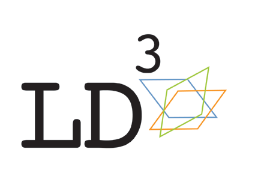 Vacature trajectcoach in project sociale economie LD3 vzwLD3 vzw is een collectief van drie lokale dienstencentra in het Brusselse en een sociale onderneming, en heeft als opdracht het bouwen van participatieve wijken opdat iedereen succesvol ouder wordt.In dit licht start Lokaal Dienstencentrum Miro, gelegen in de Wielswijk in Vorst, een klusdienst met de gezegende naam Ou(t)ils. LD3 vzw werd in 2017 erkend als PIOW (Plaatselijk Initiatief voor de Ontwikkeling van de Werkgelegenheid) met een project in infrastructuurbeheer, waarbinnen op heden vier doelgroepmedewerkers (artikel 60) aan de slag zijn. De klusdienst Ou(t)ils is, onder impuls van het wijkcontract ‘Wiels aan de Zenne’, een verdere uitbreiding van onze activiteiten als sociale onderneming.FunctieVoor deze vacature is LD3 vzw op zoek naar een trajectcoach voor de klusdienst Ou(t)ils, die hoofdzakelijk volgende taken op zich zal nemen:Je neemt de rekrutering en instroom van doelgroepmedewerkers ter harte, in nauwe samenwerking met OCMW VorstJe volgt het vormingstraject bij partner FTQP opJe bent verantwoordelijk voor de competentieontwikkeling tijdens het traject en organiseert daartoe per werknemer een opleidings-en ontwikkelingstraject gericht op doorstroom naar opleiding en/of werkJe ondersteunt de medewerkers in hun opleidings- en werktraject en je bereidt de medewerker voor op de uitstroomJe bent verantwoordelijk voor de inhoudelijke jaarrapportage aan Brussels Gewest opJe neemt deel aan interne en externe vergaderingenJe bent verantwoordelijk voor het onderhouden en het uitbreiden van het werkgeversnetwerkJe geeft vorming (ondermeer sollicitatietraining)Je staat borg voor de nazorg op het einde van het traject van de doelgroepmedewerkerAangezien de klusdienst pas operationeel wordt in 2020, en één en ander nog verder op poten moet worden gezet, wordt van de trajectcoach verwacht om van september – december 2019 volgende taken eveneens op te nemen:Lokaal marktonderzoek Communicatie van het aanbodInterne processen in functie van operationalisering klusdienstEvaluatieprocedures uitgevoerde klussenIn januari 2020 komen de eerste ‘afgestudeerde’ doelgroepmedewerkers in dienst.Vereiste kerncompetenties1/ FlexibiliteitVlot schakelen tussen taken, urgenties kunnen opvangen Maatwerk, zich aanpassen aan de mogelijkheden van de doelgroepmedewerkerFlexibiliteit en creativiteit in werkmethodes, innoveren2/ OpenheidAfstand kunnen nemen van eigen denkkadersKleine verwezenlijkingen appreciërenOpen staan naar resultaat,Zaken bespreekbaar durven maken, niet rond de pot draaien, ook bij moeilijke boodschappenBenaderbaar, aanspreekpunt voor de doelgroepmedewerkerLuisterbereid3/ KlantgerichtheidRespect, gelijke behandeling van iedereenVertrouwensband opbouwen in professioneel kaderInspelen op wensen en behoeften van de doelgroepmedewerkers, randvoorwaarden in orde brengenRekening houden met de specifieke competenties en talenten van de doelgroepmedewerkers, het beste en het hoogst haalbare eruit halen maar met blijvend respect voor het individu 4/ EigenaarschapVoor de doelgroepEmpowerend werken , stimuleren van het benutten van de eigen kennis en kracht, de zelfredzaamheid bevorderenVoor jezelfBeslissingen maken en fouten onderkennenVerantwoordelijkheidBetrokken zijnOmgaan met spanningsveld met andere collega’s: leerproces vs. rendement, doel voor ogen blijven houden Informatiedoorstroom garanderenPreventie- en signaalfunctie met betrekking tot de te behalen beleidsdoelstellingen5/ IntegriteitVoorbeeldfunctieGelijke behandeling van alle doelgroepmedewerkersEerlijk zijn t.a.v. de mogelijks te behalen resultatenEthisch handelen, deontologische codeBeroepsgeheim respecterenDiscretie garanderen, dit ook leren aan DGMFunctiespecifieke competenties1/ Probleemoplossend vermogen = problemen herkennen, zoeken naar mogelijk oorzaken en efficiënte oplossingen voorstellen en uitvoerenEmpathisch luisteren, analyseren, doorverwijzenKennis van de  Brusselse sociale kaart en de arbeidsmarkt  Zit samen met verschillende partijen om tot een oplossing te komenWerkt zelfstandig Beslissen: knopen doorhakkenOndernemen: denken in termen van opportuniteiten in plaats van belemmeringenZin voor verantwoordelijkheid ConflictbeheersingBemiddelen bij interpersoonlijke conflicten 2/ Empathisch = zich inleven en rekening houden met gevoelens, behoeften en wensen van anderen, al dan niet-rechtstreeks geuitZich inleven om beter te begrijpenActief bevragen, om het niet-verbale geuit te krijgen3/ Visie: in staat zijn om zaken op een afstand te bekijken en ze in hun ruimere context te plaatsenOp lange termijn denkenDoelgericht werken, stap voor stap zonder doelstellingen uit het oog te verliezenVakkennis bezitten over eigen job als trajectcoach, maar ook in de domeinen waarin de organisatie actief is (klussen, schoonmaak, horeca), weten wat de noden zijn van de arbeidsmarktVoortgangscontrole van de doelgroepmedewerker op basis van een gepersonaliseerd traject, vlot (be)oordelen bij evaluaties4/ Samenwerken: actieve bijdrage leveren aan een gezamenlijk doel, ook wanneer het geen persoonlijk belang dientMet collega’s, partners, werkgevers, OCMW, doelgroepmedewerkersPleegt overleg, staat open voor ideeën en opinies van anderenmaakt afspraken, deelt relevante informatie en ervaringen stimuleert kennisoverdrachtZoekt de win-winUitbouwen van partnerschappen (bvb werkgevers)Inspringen, ook buiten de eigen verantwoordelijkheden om collega’s te helpenVereiste vaktechnische competentiesJe bent goed NederlandstaligFranstalig en Engelstalig.Je hebt een bachelordiploma of gelijkwaardig door ervaring.Je hebt kennis van de Office-toepassingen.Plaats in de organisatieJe gaat aan de slag in een organisatie met in totaal een 20-tal medewerkers. Je werkt nauw samen met de centrumverantwoordelijke in Miro, de trajectcoach horeca, en de directeur.Werkplaats: De Merodestraat 449 1190 BrusselArbeidsvoorwaarden en troevenLD3 vzw biedt u een halftijdse functie (19u) met een contract van onbepaalde duur en een salaris conform het barema B1b van paritair comité 329.01 (0 jaar anciënniteit, voltijds : 2553 euro bruto – 10 jaar anciënniteit, voltijds: 3148 euro bruto), met terugbetaling van openbaar vervoer of fietsvergoeding, werk-GSM of tussenkomst in abonnement. De locatie is vlot bereikbaar met openbaar vervoer. Je gaat aan de slag in een fijne werkomgeving met een team van gedreven collega’s.SelectieprocedureIndien u interesse heeft bezorg dan uiterlijk tegen 30/07/2019 om 12u je CV en motivatiebrief aan Karen DE CLERCQ met de vermelding ‘sollicitatie trajectcoach’. De sollicitatiegesprekken vinden plaats op maandag 12/08/2019. Je wordt minstens een week vooraf gecontacteerd en desgevallend uitgenodigd. Indien u meer info wenst, check even onze website (www.ld3.be) of voor concrete vragen: Karen De Clercq via karen@ld3.be. Aarzel zeker ook niet om het LDC eens binnen te lopen om er de sfeer op te snuiven.Indiensttreding bij voorkeur begin september 2019. .